Методическое объединение учителей гуманитарного цикла2023-2024 учебный год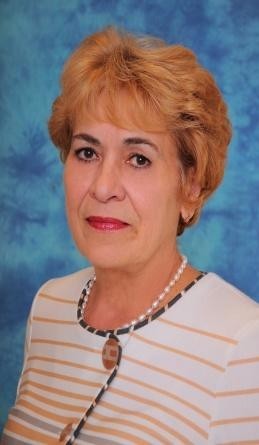 Туманова Нонна Ивановнаучитель русского языка и литературы, руководитель методического объединения учителей русского языка и литературы классный руководитель 10а класса образование: высшееЕреванский педагогический институтквалификационная категория: высшая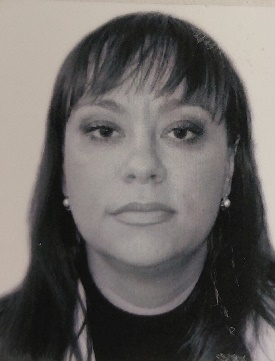 Бражникова Елена Сергеевна учитель русского языка и литературы образование: высшееПреднестровский государственный университет им. Т.Г. Шевченкоклассный руководитель 8б класса квалификационная категория: высшая категория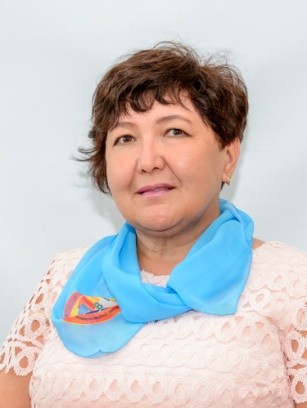 Юмакаева Рания Мунировна учитель истории образование: высшееОренбургский педагогический институт им. В.П. Чкаловаклассный руководитель 9в классаквалификационная категория: специалист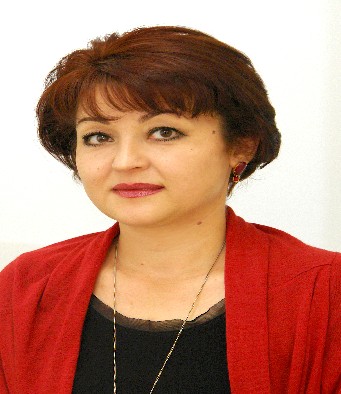 Кучеренко Олеся Александровна учитель историиобразование: высшееОренбургский государственный педагогический университетклассный руководитель 5в класса квалификационная категория: первая категория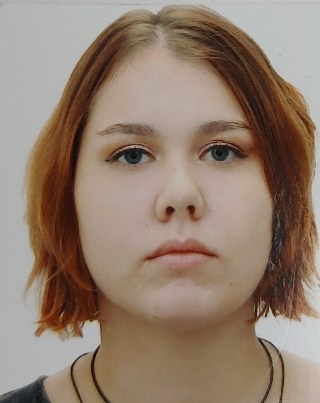 Кенюхова Кристина АлександровнаУчитель русского языка и литературыКлассный руководитель 10б классаОбразование: средне – специальное ГБПОУ педагогический колледж № 1 им. Н. А. Некрасова Санкт-Петербурга квалификационная категория: специалист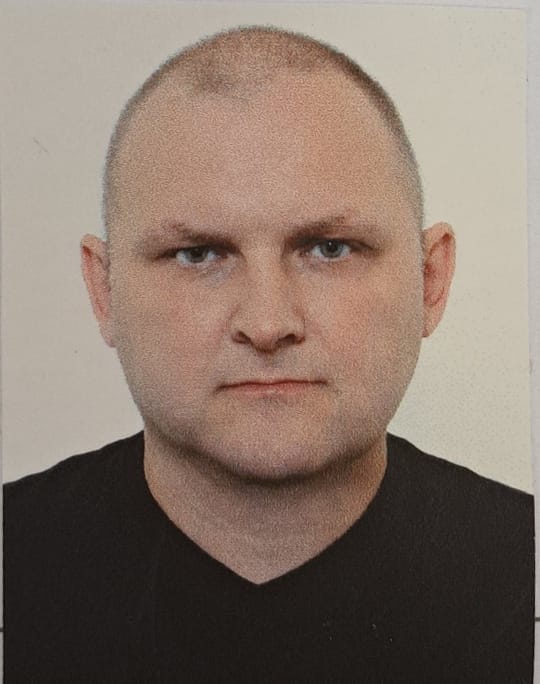 Дахно Григорий Константинович Учитель истории и обществознанияОбразование: высшее Ужгородский государственный университет Квалификационная категория: специалист